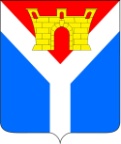 АДМИНИСТРАЦИЯ УСТЬ-ЛАБИНСКОГО ГОРОДСКОГО ПОСЕЛЕНИЯУСТЬ-ЛАБИНСКОГО РАЙОНАПОСТАНОВЛЕНИЕот 05.07.2021							                               № 651город Усть-ЛабинскОб ограничении дорожного движения транспортных средств по улице Лабинской (на перегоне между улицей Спортивной и 
улицей Выборной) в городе Усть-ЛабинскеВ целях обеспечения безопасности дорожного движения в период проведения работ по газоснабжению домовладения по улице Лабинской (на перегоне между улицей Спортивной и улицей Выборной) в городе                   Усть-Лабинске, в соответствии с Федеральным законом от 10 декабря 1995 года  
№ 196 - ФЗ «О безопасности дорожного движения», статьей 14 Федерального закона от 6 октября 2003 года № 131-ФЗ «Об общих принципах организации местного самоуправления в Российской Федерации», п о с т а н о в л я ю:1. Ограничить дорожное движение транспортных средств по улице 
Лабинской (на перегоне между улицей Спортивной и улицей Выборной) в городе Усть-Лабинске с 12 июля 2021 года по 16 июля 2021 года.2. Рекомендовать отделу Министерства внутренних дел России по 
Усть-Лабинскому району (Артюков) обеспечить контроль за соблюдением Правил дорожного движения в рамках реализации мероприятий по улице 
Лабинской (на перегоне между улицей Спортивной и улицей Выборной) в городе Усть-Лабинске.3. Отделу по общим и организационным вопросам администрации 
Усть-Лабинского городского поселения Усть-Лабинского района (Владимирова) обнародовать настоящее постановление на официальном сайте администрации Усть-Лабинского городского поселения Усть-Лабинского района в сети «Интернет» и на информационных стендах муниципального казенного учреждения культуры «Централизованная районная библиотека» муниципального образования Усть-Лабинский район.4. Контроль за выполнением настоящего постановления возложить 
на заместителя главы Усть-Лабинского городского поселения Усть-Лабинского района В.А. Королева.5. Постановление вступает в силу после его официального обнародования.ГлаваУсть-Лабинского городского поселенияУсть-Лабинского района                                                                 С.А. Гайнюченко